486   MARBEL - Uluslararası Doğaltaş ve Teknolojileri Fuarı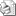 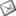 Sayı     : 2010 / 486İLGİ    : İZFAŞ’ın 26.02.2010 tarih, 845 sayılı yazısı24 – 27 Mart 2010 tarihleri arasında, 16. kez düzenlenecek “ MARBLE – uluslar arası Doğaltaş ve Teknolojileri Fuarı”na yurt içi ve yurtdışından yaklaşık 1100 mermer, doğaltaş, yan sanayi ve teknoloji kuruluşu katılacağı ilgide kayıtlı yazı ile Birliğimize bildirilmiştir.Türkiye ve İzmir ekonomisine büyük oranlarda katma değer sağlayan ve bundan sonraki hedefi dünya birinciliği olan MARBLE Fuarı, dünya mermer üretiminde ilk sırayı alan Türkiye’ye yakışır bir organizasyon olma niteliği taşımakta ve her geçen yıl ivmesini daha da yükseltmektedir.Bu önemli organizasyon olan MARBLE Fuarının Odanıza kayıtlı konu ile ilgili tüm esnafımıza bildirilmesi hususunda gereğini rica ederiz.Özcan KILKIŞ                                                                                       Hilmi KURTOĞLU Genel Sekreter                                                                                         Başkan Vekili